Our Lady of the Rosary Catholic Primary School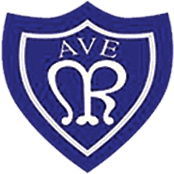 Early Reading and Phonics Progression Overview 2023-24Autumn 1Autumn 2Spring 1Spring 2Summer 1Summer 2NSound games and rhymesGames and activities including:environmental soundsinstrumental soundsbody percussionrhythm and rhymealliterationvoice soundsoral blending and segmentingSound games and rhymesGames and activities including:environmental soundsinstrumental soundsbody percussionrhythm and rhymealliterationvoice soundsoral blending and segmentingSound games and rhymesGames and activities including:environmental soundsinstrumental soundsbody percussionrhythm and rhymealliterationvoice soundsoral blending and segmentingSound games and rhymesGames and activities including:environmental soundsinstrumental soundsbody percussionrhythm and rhymealliterationvoice soundsoral blending and segmentingSound games and rhymesGames and activities including:environmental soundsinstrumental soundsbody percussionrhythm and rhymealliterationvoice soundsoral blending and segmentingSounds Write Unit 1 grapheme/phoneme recognition/correspondenceSound games and rhymesGames and activities including:environmental soundsinstrumental soundsbody percussionrhythm and rhymealliterationvoice soundsoral blending and segmentingSounds Write Unit 2 including word buildingwhere appropriateRSounds Write Units 1-2Continue with sound games and rhymesSounds Write Unit 3 – 5Continue to consolidate known soundsSounds Write Units 6-8Continue to consolidate known soundsSounds Write Units 8-10Continue to consolidate known soundsSounds Write Unit 10 –11Continue to consolidate known soundsSounds write extended code introductionContinue to consolidate known soundsY1Review of Sounds Write Initial Code Units 8-11Extended Code IntroducedExtended Code IntroducedSounds Write Extended Code(20 words in 30 seconds)Sounds Write Extended Code(20 words in 30 seconds)Sounds Write Extended Code Consolidation(20 words in 30 seconds)Sounds Write Extended Code Completion(20 words in 30 seconds)Y2Sounds Write Extended Code ConsolidationSounds Write Extended Code Consolidation including prefixes and suffixes (see spelling overview document)Sounds Write Extended Code Consolidation including prefixes and suffixes (see spelling overview document)Sounds Write Extended Code Consolidation including prefixes and suffixes (see spelling overview document)Sounds Write Extended Code Consolidation including prefixes and suffixes (see spelling overview document)Sounds Write Extended Code Consolidation including prefixes and suffixes (see spelling overview document)